Leadership For Modern TimesA Study of Nehemiah – Part 2Nehemiah 2:1-8Timeline605–538 BC	Daniel is in Babylon586 BC	Babylonians destroy Jerusalem and the temple539 BC	The Persians conquer Babylon536 BC	Some Jews return to Jerusalem to rebuild the temple (Ezra 1-6)484-465 BC	Esther is queen in Persia (Esther)480 BC	Athenians and Spartans defeat Xerxes, king of Persia465-424 BC	Artaxerxes is king of Persia458-444 BC	Ezra comes to Jerusalem to restore worship (Ezra 7-10)444 BC	Nehemiah comes to Jerusalem to rebuild the walls (Nehemiah)Leadership For Modern TimesA Study of Nehemiah – Part 2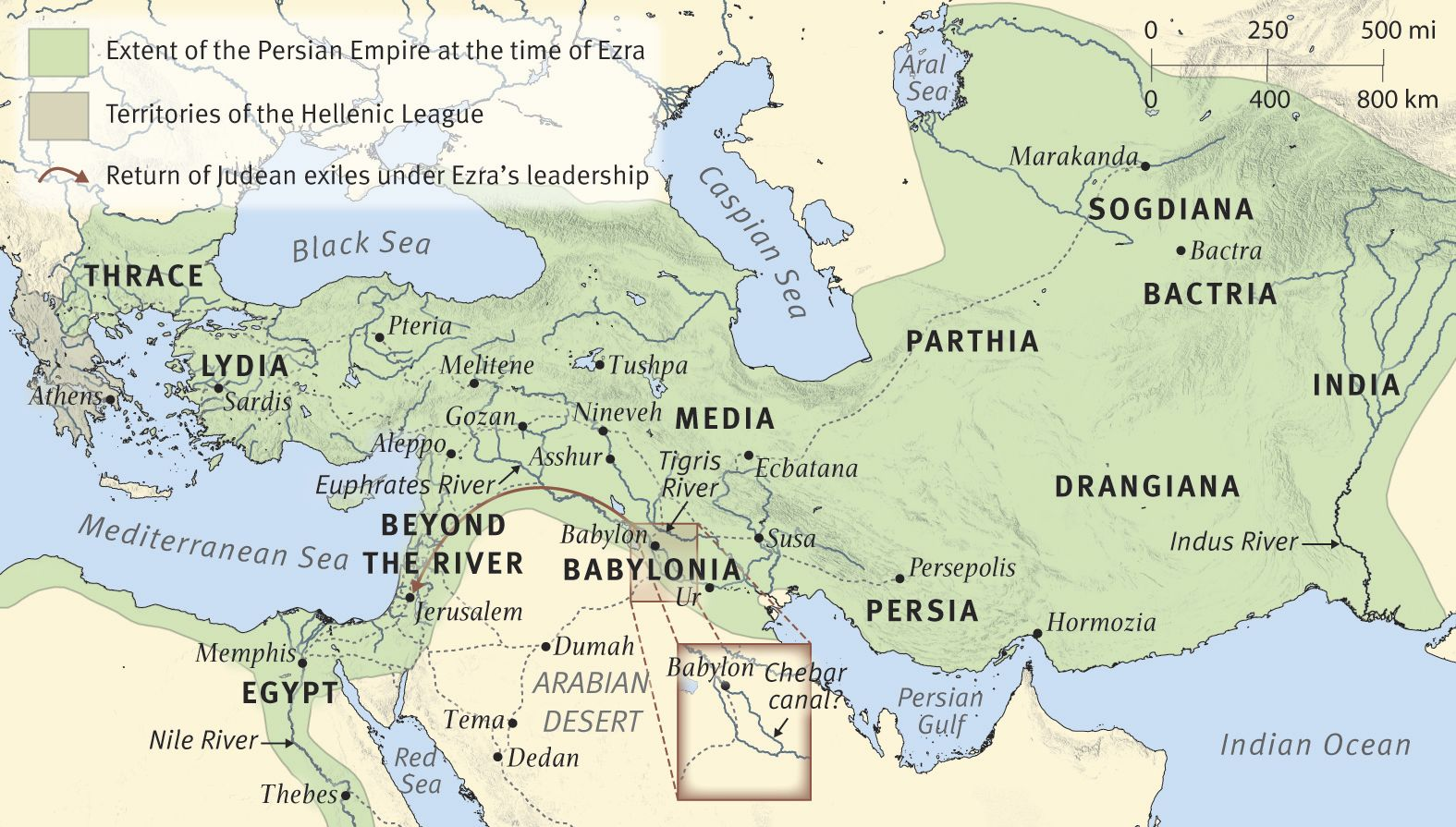 The Persian Empire in the Time of Nehemiah, circa 444 B.C.For Further Discussion:When you consider the timeframe between Nehemiah’s first prayer in chapter 1 and his approach to the king in chapter 2, are you surprised? Is it hard for you to pray for something over a long period without an answer? In Nehemiah 2, verse 2, the test tells us that when the King asked what was wrong, Nehemiah was very much afraid. Why do you think that was? What confrontations in your life make you most anxious or afraid?In chapter 2, verse 4, Nehemiah says a quick prayer to God before he answers the King. Have you considered incorporating small prayers to God all throughout the day?